Ermächtigung zum Einzug des Mitgliedsbeitrags durch LastschriftIch/wir ermächtige(n) die Elterninitiative leukämie- und tumorkranker Kinder Würzburg e.V., Zahlungen von meinem (unserem) Konto mittels Lastschrift einzuziehen. Zugleich weise ich mein (weisen wir unser) Kreditinstitut an, die von der Elterninitiative leukämie- und tumorkranker Kinder Würzburg e.V. auf mein (unser) Konto gezogenen Lastschrift einzulösen. HINWEIS: Ich kann (Wir können) innerhalb von acht Wochen, beginnend mit dem Belastungsdatum, die Erstattung des belasteten Betrages verlangen. Es gelten dabei die mit meinem (unserem) Kreditinstitut vereinbarten Bedingungen.Name und Anschrift des KontoinhabersIBANBICGenaue Bezeichnung des kontoführenden KreditinstitutsOrt, Datum						Unterschrift___________________________	____________________________Elterninitiative leukämie- und tumorkranker Kinder Würzburg e.V.Josef-Schneider-Straße 397080 WürzburgTelefon 0931-2994244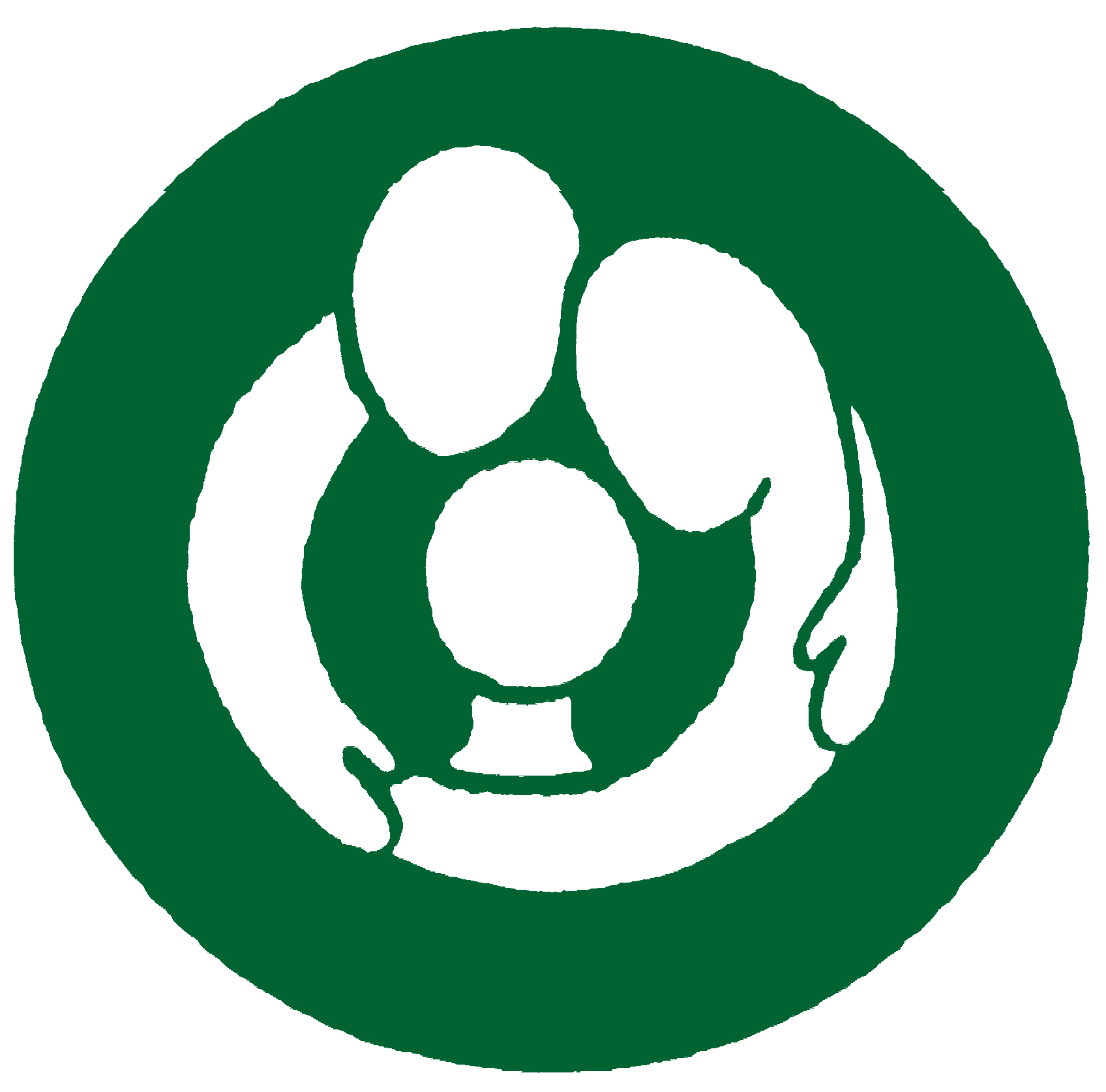 NameStraßePLZ/Ort